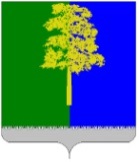 Муниципальное образование Кондинский районХанты-Мансийского автономного округа – ЮгрыАДМИНИСТРАЦИЯ КОНДИНСКОГО РАЙОНАПОСТАНОВЛЕНИЕВ соответствии с частью 2 статьи 40 Градостроительного кодекса
Российской Федерации, федеральными законами от 06 октября 2003 года № 131-ФЗ 
«Об общих принципах организации местного самоуправления в Российской Федерации», 
от 27 июля 2010 года № 210-ФЗ «Об организации предоставления государственных и муниципальных услуг», руководствуясь Уставом Кондинского района, администрация Кондинского района постановляет:1. Внести в постановление администрации Кондинского района от 17 октября 
2016 года № 1604 «Об утверждении административного регламента предоставления муниципальной услуги «Предоставление разрешения на отклонение от предельных параметров разрешенного строительства, реконструкции объекта капитального строительства» следующее изменение:Пункт 30 раздела II приложения к постановлению дополнить абзацем следующего содержания:«несоблюдение заявленных отклонений от предельных параметров разрешенного строительства, реконструкции объекта капитального строительства требованиям технических регламентов.».2. Обнародовать постановление в соответствии с решением Думы Кондинского района от 27 февраля 2017 года № 215 «Об утверждении Порядка опубликования (обнародования) муниципальных правовых актов и другой официальной информации органов местного самоуправления муниципального образования Кондинский район» и разместить на официальном сайте органов местного самоуправления Кондинского района. 3. Постановление вступает в силу после его обнародования.ки/Банк документов/Постановления 2024от 12 февраля 2024 года№ 148пгт. МеждуреченскийО внесении изменения в постановление администрации Кондинского района от 17 октября 2016 года № 1604 
«Об утверждении административного регламента предоставления муниципальной услуги «Предоставление разрешения на отклонение от предельных параметров разрешенного строительства, реконструкции объекта капитального строительства»Глава районаА.А.Мухин